UE « Nutrigénomique : détection des nutriments et Intégration des signaux » 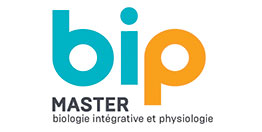 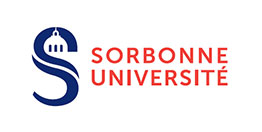 Responsables : J. Le Beyec-Le Bihan et A. GrosfeldAnnée 2018-2019ProgrammeContacts :Semaine 1Semaine 1Semaine 1Semaine 1Lundi 12 novembre 2018Lundi 12 novembre 2018Salle I bat 1059h-9h30IntroductionIntroduction J. Le Beyec-Le Bihan/ A. Grosfeld9h30-12h30Le facteur ChREBP et homéostasie glucidiqueLe facteur ChREBP et homéostasie glucidiqueS. Guilmeau14h-17hAdaptation intestinale au régime hyperlipidiqueAdaptation intestinale au régime hyperlipidiqueI NiotMardi 13 novembre 2018Mardi 13 novembre 2018Salle I bat 105 9h30-12h30Adaptation intestinale : les exemples de la chirurgie digestiveAdaptation intestinale : les exemples de la chirurgie digestiveJ. Le Beyec-Le Bihan14h-17h00Epigénétique et nutritionEpigénétique et nutritionA. GaboryMercredi 14 novembre 2018Mercredi 14 novembre 2018Salle I bat 1059h30-12h30Contrôle central des nutrimentsContrôle central des nutrimentsC. Magnan14h-17h00Microbiote et NASHMicrobiote et NASHPh. Gérard Jeudi 15 novembre 2018Jeudi 15 novembre 2018Salle I bat 105Travail PersonnelTravail PersonnelVendredi 16 novembre 2018Vendredi 16 novembre 2018Travail PersonnelTravail PersonnelSemaine 2Semaine 2Semaine 2Semaine 2Semaine 2Semaine 2Lundi 19 novembre 2018Lundi 19 novembre 2018Salle 503 bat 105Travail PersonnelTravail PersonnelTravail PersonnelMardi 20 novembre 2018Mardi 20 novembre 2018Salle 503 bat 1059h30-12h30Travail PersonnelTravail PersonnelTravail PersonnelTravail Personnel14h-17hPrésentation d’articles homéostasie glucidique / facteur ChREBPPrésentation d’articles homéostasie glucidique / facteur ChREBPPrésentation d’articles homéostasie glucidique / facteur ChREBPS. Guilmeau J. Le Beyec-Le BihanS. Guilmeau J. Le Beyec-Le BihanS. Guilmeau J. Le Beyec-Le BihanMercredi 21 novembre 2018Mercredi 21 novembre 2018Salle 503 bat 1059h30-12h30Présentation d’articles adaptation régime hyperlipidiquePrésentation d’articles adaptation régime hyperlipidiquePrésentation d’articles adaptation régime hyperlipidiqueA. Grosfeld J. Le Beyec-Le BihanA. Grosfeld J. Le Beyec-Le BihanA. Grosfeld J. Le Beyec-Le Bihan14h-17hPrésentation d’articles adaptation intestinale : ex chir. digestivesPrésentation d’articles adaptation intestinale : ex chir. digestivesPrésentation d’articles adaptation intestinale : ex chir. digestivesJ. Le Beyec-Le BihanA. GrosfeldJ. Le Beyec-Le BihanA. GrosfeldJ. Le Beyec-Le BihanA. GrosfeldJeudi 22 novembre 2018Jeudi 22 novembre 2018Salle 503 bat 1059h30-12h30hPrésentation d’articles épigénétique et nutrition Présentation d’articles épigénétique et nutrition Présentation d’articles épigénétique et nutrition A. Gabory -J. Le Beyec-Le Bihan/ A. GrosfeldA. Gabory -J. Le Beyec-Le Bihan/ A. Grosfeld14h-17hPrésentation d’articles microbiotePrésentation d’articles microbiotePrésentation d’articles microbiotePh. Gérard- J. Le Beyec-Le Bihan/A. GrosfeldPh. Gérard- J. Le Beyec-Le Bihan/A. GrosfeldVendredi 23 novembre 2018Vendredi 23 novembre 2018Salle 104 bat 1059h30-12h30Présentation d’articles contrôle central des nutrimentsPrésentation d’articles contrôle central des nutrimentsC. MagnanJ. Le Beyec-Le BihanA Grosfeld : alexandra.grosfeld@sorbonne-universite.frJ. Le Beyec-Le Bihan : johanne.lebihan@aphp.frS. Guilmeau : sandra.guilmeau@inserm.frI Niot : niot@u-bourgogne.frA. Gabory : anne.gabory@jouy.inra.frPh. Gérard : philippe.gerard@jouy.inra.fr C. Magnan : christophe.magnan@univ-paris-diderot.fr